проект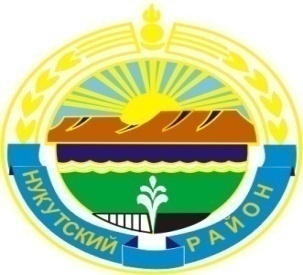 Муниципальное образование «Нукутский район»ДУМА МУНИЦИПАЛЬНОГО ОБРАЗОВАНИЯ«НУКУТСКИЙ  РАЙОН»Седьмой созыв РЕШЕНИЕ28 января 2022 г.                                        №                                                       п.Новонукутский  Об утверждении плана работыДумы муниципального образования«Нукутский район» на 2022 год	Согласно ст. 12 Регламента Думы муниципального образования «Нукутский район», принятого решением Думы МО «Нукутский район» от 27 мая 2016 г.  № 37, руководствуясь ст. 27 Устава муниципального образования «Нукутский район»,  ДумаРЕШИЛА:1. Утвердить прилагаемый план работы Думы муниципального образования «Нукутский район» на 2022 год.2. Направить в аппарат Законодательного Собрания Иркутской области:1) план работы Думы МО «Нукутский район» на 2022 год в срок до 15 февраля 2022 г.;2) план работы Думы МО «Нукутский район» на каждый месяц 2022 года в срок до 20 числа каждого месяца.3. Настоящее решение вступает в силу с 1 января 2022 года.4. Контроль за исполнением настоящего решения оставляю за собой. 5. Опубликовать настоящее решение в печатном издании «Официальный курьер» и разместить на официальном сайте муниципального образования «Нукутский район».Председатель Думы муниципальногообразования «Нукутский район»						            К.М. БаторовУТВЕРЖДЕНОПриложение к решению ДумыМО «Нукутский район»от 28.01.2022 г. №   ПЛАН РАБОТЫДумы МО «Нукутский район» на 2022 годПредседатель Думы муниципальногообразования «Нукутский район»						                   К.М. Баторов№ВопросыСрок исполненияОтветственные1Об одобрении Перечня проектов народных инициатив муниципального образования «Нукутский район» на 2022 годянварьУправление экономического развития и труда Администрации МО «Нукутский район»2О внесении изменений в решение Думы МО «Нукутский район» от 24.12.2021 г. № 76 «О бюджете муниципального образования «Нукутский район» на 2022 год и на плановый период 2023 и 2024 годов»январьФинансовое управление Администрации МО «Нукутский район»3О внесении изменений в решение Думы МО «Нукутский район» от 24.12.2021 г. № 79 «Об утверждении Прогнозного плана приватизации муниципального имущества муниципального образования «Нукутский район» на 2022 год»январьКУМИ МО «Нукутский район»4Об утверждении Порядка пенсионного обеспечения выборных должностных лиц органов местного самоуправления муниципального образования «Нукутский район» и должностных лиц, замещающих муниципальные должности в Контрольно-счетной комиссии муниципального образования «Нукутский район» январьСектор по кадрам Администрации МО «Нукутский район»5Об утверждении плана работы Думы муниципального образования «Нукутский район» на 2022 годянварь Дума МО «Нукутский район»6Об итогах оперативно-служебной деятельности отделения полиции МО МВД РФ «Заларинский» (дислокация п.Новонукутский) за 2021 годянварьОтделение полиции МО МВД РФ «Заларинский» (дислокация п.Новонукутский)7Об утверждении проекта решения Думы МО «Нукутский район» «О внесении изменений и дополнений в Устав муниципального образования «Нукутский район»январьЮридический отдел КУМИ МО «Нукутский район»8Об утверждении порядка учета предложений по проекту решения Думы МО «Нукутский район» «О внесении изменений и дополнений в Устав муниципального образования «Нукутский район»январьЮридический отдел КУМИ МО «Нукутский район»9О назначении публичных слушанийЮридический отдел КУМИ МО «Нукутский район»10О внесении изменений в решение Думы МО «Нукутский район» от 24.12.2021 г. № 76 «О бюджете муниципального образования «Нукутский район» на 2022 год и на плановый период 2023 и 2024 годов»февральФинансовое управление Администрации МО «Нукутский район»11Об утверждении отчета о выполнении Прогнозного плана приватизации муниципального имущества муниципального образования «Нукутский район» на 2021 годфевральКУМИ МО «Нукутский район»12Отчет о проделанной работе первого заместителя мэра МО «Нукутский район» за 2021 годфевральПервый заместитель мэра МО «Нукутский район»13Отчет о проделанной работе заместителя мэра – начальника управления экономического развития и труда Администрации МО «Нукутский район» за 2021 годфевральЗаместитель мэра – начальник управления экономического развития и труда Администрации МО «Нукутский район»14Анализ состояния преступности среди несовершеннолетних на территории муниципального образования «Нукутский район» за 2021 годфевральСектор по вопросам семьи и детства и защите их прав Администрации МО «Нукутский район»15Отчет о проделанной работе заместителя мэра МО «Нукутский район» по социальным вопросам за 2021 годмартЗаместитель мэра МО «Нукутский район» по социальным вопросам16О внесении изменений в решение Думы МО «Нукутский район» от 24.12.2021 г. № 76 «О бюджете муниципального образования «Нукутский район» на 2022 год и на плановый период 2023 и 2024 годов»мартФинансовое управление Администрации МО «Нукутский район»17О функционировании центров образования «Точка роста» в Нукутском районе в 2021 – 2022 учебном годумартМКУ «Центр образования Нукутского района»18О работе, проводимой  Нукутским филиалом ОГБУ «Черемховская ССБЖ» по учету и обработке скота в личных подсобных хозяйствахмартНукутский филиал ОГБУ «Черемховская ССБЖ»19О работе Комитета по управлению муниципальным имуществом МО «Нукутский район» по учету и контролю в сфере земельных отношениймартКУМИ МО «Нукутский район»20О внесении изменений в местные нормативы градостроительного проектирования МО «Нукутский район»апрельОтдел по архитектуре, строительству и ЖКХ Администрации МО «Нукутский район»21О результатах деятельности мэра и Администрации муниципального образования «Нукутский район» за 2021 год и задачах на 2022 годапрельУправление экономического развития и труда Администрации МО «Нукутский район»22О внесении изменений в решение Думы МО «Нукутский район» от 24.12.2021 г. № 76 «О бюджете муниципального образования «Нукутский район» на 2022 год и на плановый период 2023 и 2024 годов»апрельФинансовое управление Администрации МО «Нукутский район»23О назначении публичных слушаний по исполнению бюджета МО «Нукутский район» за 2021 годапрельФинансовое управление Администрации МО «Нукутский район»24О состоянии автомобильных дорог общего пользования в Нукутском районеапрельБалаганский филиал ОАО «Дорожная служба Иркутской области»25Об оценке эффективности муниципальных программ за 2021 годмайУправление экономического развития и труда Администрации МО «Нукутский район»26О завершении отопительного сезона 2021 – 2022 годов в МО «Нукутский район»майОтдел по архитектуре, строительству и ЖКХ Администрации МО «Нукутский район»27Об исполнении бюджета муниципального образования «Нукутский район» за 2021 годмайФинансовое управление Администрации МО «Нукутский район»28О внесении изменений в решение Думы МО «Нукутский район» от 24.12.2021 г. № 76 «О бюджете муниципального образования «Нукутский район» на 2022 год и на плановый период 2023 и 2024 годов»майФинансовое управление Администрации МО «Нукутский район»29О подготовке к летней оздоровительной кампаниимайОтдел образования Администрации МО «Нукутский район»30Годовой отчет МКУ «Центр развития культуры Нукутского района»майМКУ «Центр развития культуры Нукутского района»31О внесении изменений в решение Думы МО «Нукутский район» от 29 октября 2010 года № 71 «Об утверждении перечня мест, запрещенных для посещения детьми, также мест, запрещенных для посещения детьми в ночное время без сопровождения родителей (лиц, их замещающих) или лиц, осуществляющих мероприятия с участием детей на территории муниципального образования «Нукутский район»июньСектор по вопросам семьи и детства и защите их прав Администрации МО «Нукутский район»32О внесении изменений в решение Думы МО «Нукутский район» от 24.12.2021 г. № 76 «О бюджете муниципального образования «Нукутский район» на 2022 год и на плановый период 2023 и 2024 годов»июньФинансовое управление Администрации МО «Нукутский район»33О профилактике социального сиротства в МО «Нукутский район»июньСектор по вопросам семьи и детства и изащите их прав Администрации МО «Нукутский район»34О работе Черемховского филиала ОГАУ «Лесхоз Иркутской области» по выделению древесины населению на строительство, ремонт и отоплениеиюньЧеремховский филиал ОГАУ «Лесхоз Иркутской области»35О состоянии рынка труда в Нукутском районеиюньУправление экономического развития и труда Администрации МО «Нукутский район»36О внесении изменений в решение Думы МО «Нукутский район» от 24.12.2021 г. № 76 «О бюджете муниципального образования «Нукутский район» на 2022 год и на плановый период 2023 и 2024 годов»августФинансовое управление Администрации МО «Нукутский район»37О работе ОГКУ «Центр занятости населения Нукутского района»августОГКУ «Центр занятости населения Нукутского района»38О готовности образовательных учреждений к новому учебному годуавгустОтдел образования Администрации МО «Нукутский район»39Об итогах летней оздоровительной кампаниисентябрьОтдел образования Администрации МО «Нукутский район»40О подготовке к отопительному сезону 2022 – 2023 годов в МО «Нукутский район»сентябрьОтдел по архитектуре, строительству и ЖКХ Администрации МО «Нукутский район»41О внесении изменений в решение Думы МО «Нукутский район» от 25.12.2020 г. № 78 «О бюджете муниципального образования «Нукутский район» на 2021 год и на плановый период 2022 и 2023 годов»сентябрьФинансовое управление Администрации МО «Нукутский район»42Об обеспеченности лекарственными препаратами в ОГБУЗ «Нукутская РБ». О работе с фондом обязательного медицинского страхованиясентябрьОГБУЗ «Нукутская РБ»43О результатах итоговой аттестации выпускников 9-х и 11-х классовоктябрьМКУ «Центр образования Нукутского района»44О внесении изменений в решение Думы МО «Нукутский район» от 24.12.2021 г. № 76 «О бюджете муниципального образования «Нукутский район» на 2022 год и на плановый период 2023 и 2024 годов»октябрьФинансовое управление Администрации МО «Нукутский район»45О назначении публичных слушаний по проекту бюджета МО «Нукутский район» на 2023 год и на плановый период 2024 и 2025 годовоктябрьФинансовое управление Администрации МО «Нукутский район»46О работе общественных организаций в Нукутском районеоктябрьСовет ветеранов, Бурятская национальная автономия, Совет женщин47О внесении изменений в решение Думы МО «Нукутский район» от 24.12.2021 г. № 76 «О бюджете муниципального образования «Нукутский район» на 2022 год и на плановый период 2023 и 2024 годов»ноябрьФинансовое управление Администрации МО «Нукутский район»48Внесение изменений в местные нормативы градостроительного проектирования МО «Нукутский район»ноябрьОтдел по архитектуре, строительству и ЖКХ Администрации МО «Нукутский район»49Об утверждении проекта внесения изменений в Схему территориального планирования МО «Нукутский район»декабрьОтдел по архитектуре, строительству и ЖКХ Администрации МО «Нукутский район»50О бюджете муниципального образования «Нукутский район» на 2023 год и на плановый период 2024 и 2025 годовдекабрьФинансовое управление Администрации МО «Нукутский район»51О внесении изменений в решение Думы МО «Нукутский район» от 24.12.2021 г. № 76 «О бюджете муниципального образования «Нукутский район» на 2022 год и на плановый период 2023 и 2024 годов»декабрьФинансовое управление Администрации МО «Нукутский район»52О внесении изменений в решение Думы МО «Нукутский район» от 29 октября 2010 года № 71 «Об утверждении перечня мест, запрещенных для посещения детьми, также мест, запрещенных для посещения детьми в ночное время без сопровождения родителей (лиц, их замещающих) или лиц, осуществляющих мероприятия с участием детей на территории муниципального образования «Нукутский район»декабрьСектор по вопросам семьи и детства и защите их прав Администрации МО «Нукутский район»53Внесение изменений и дополнений в Устав муниципального образования «Нукутский район»по мере изменения федераль- ного и областного законода-тельстваЮридический отдел КУМИ МО «Нукутский район»54Внесение изменений, дополнений в оплату труда выборных должностных лиц, муниципальных служащих, вспомогательного персонала органов местного самоуправления МО «Нукутский район»по мере необходи-мостиУправление экономического развития и труда Администрации МО «Нукутский район»55Внесение изменений в действующие решения Думыпо мере необхо-димостиДума МО «Нукутский район»Юридический отдел КУМИ МО «Нукутский район»56Рассмотрение заключений Контрольно-счетной комиссии МО «Нукутский район»по мере необхо-димости Контрольно-счетная комиссия МО «Нукутский район»57Об итогах оперативно-служебной деятельности отделения полиции МО МВД РФ «Заларинский» (дислокация п.Новонукутский)1 раз в полугодиеОтделение полиции МО МВД РФ «Заларинский» (дислокация п.Новонукутский)58О внесении изменений в Перечень проектов народных инициатив муниципального образования «Нукутский район» на 2022 годпо мере необхо-димрстиУправление экономического развития и труда Администрации МО «Нукутский район»